INVESTIGATION: Which is cheaper: a shower or a bath?Objective:  To solve problems which involve linear equations.Prediction:Do you think the shower or bath is cheaper?  Explain.____________________________________________________________________________________________________________________________________________________________________________________________________________________________________________________________________________________________________________________________________________________Procedure:Watch the video.  Discuss with your partner the information required to use linear equations in slope-intercept form to answer the question above.Ms. Skehill will give you the required information.Create linear equations to represent the situations, graph them and uses them to come up with a solution to the problem.Complete the discussion questions.Information Required: 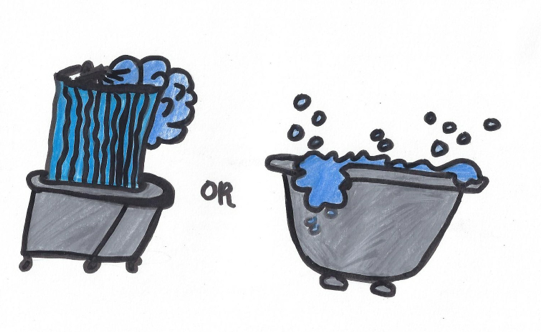 Solution:  For the shower and the bath use the slope and intercept to create linear equations in slope-intercept form to represent the two relations.  Graph both of the linear equations.  Show the calculations involved in answering the inquiry question.     Discsussion Questions: How would the situation have to change for the answer to reverse itself?_______________________________________________________________________________________________________________________________________________________________________________________________________________________________________________________________How long of a shower can he have with the same amount of water he used for the bath?  Use an equation and show all of your work.Research 3 ways you can conserve fresh water:_______________________________________________________________________________________________________________________________________________________________________________________________________________________________________________________________Which is cheaper for you?  Collect data on your own shower and bath usageShowerBathLinear Equation:Linear Equation:Graph: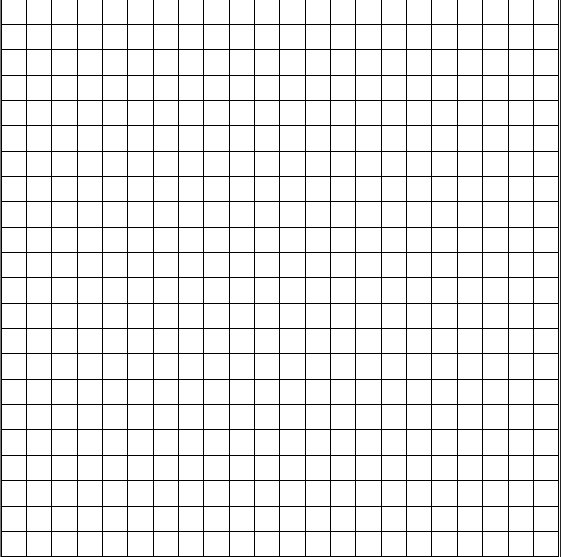 Graph:Calculation:Calculation:Which is cheaper: a shower or a bath?Which is cheaper: a shower or a bath?